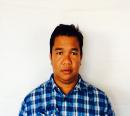 LINDSEY E- Mail Address	 :	 lindsey.316514@2freemail.com 	C/o-Mobile Number :	+971- 501685421	Years of Experience : 	18 +yearsRegistered Civil Engineer (Philippines) Member : Philippine Society of Safety Practitioner (Middle East Region Al Khobar, KSA) AADC Approved Civil Engineer  AADC Approved Civil Engineer  Objective :A dedicated Senior Civil Engineer with a wide experience of civil work industry  in construction, technical and design drawing, to work on a major construction projects where skills  and  experience will be acquired in delivering the outstanding result, having positive attitude towards work and continuous professional development. PROFILE SYNOPSISA Filipino national with Bachelor’s Degree in Civil Engineering. A certified Civil Engineer with more than 18 years extensive experienced in construction sector both in project and site management.Reviewing construction design drawing, method statements and materials submittal assuring will met the project requirements as per codes and standards.Managed the quality assurance of the projects, reviewing inspection test plans assuring that it will met the standards and specifications.Competent in managing financial aspects of estimating and budgeting, quantity survey, resource planning, mobilization, contractual aspects of claims and variations.Capable of effective supervision, management of sub- contractors, coordination with clients and consultant in resolving issues and maintaining project timelines.Strictly implementing safety rules and regulation, take proper action of unsafe acts and condition, take assessment of Job hazard analysis and apply preventative measures.Proactive, professional with strong work ethics, integrity and excellent in communicating, coordinating, decision making, problem solving, planning and execution skills.PROFFESSIONAL EXPERIENCEGHANTOOT TRANSPORT AND GENERAL CONTRACTING LLC -ELECTRICAL PROJECT DIVISION. ABU DHABI UAESeptember 2014 – till dateDesignation : Senior Civil EngineerProjects cover : The development of South Shamkha infrastructure ( Lot – 1 )Contract No. 2011/61 (ADDC)Installation of 2 x 10 MVA, 33 KV Plus for ENEC ( Contract No = D 104876) ( ADDC )Supply Installation of DG Set for Presidential Palace at Ruwais including 11 KV Switchgear at Palace Substation with ATS.   ( Tender No. 103063) ( ADDC )EPC for Rumaitha / Shanayel Facilities – Phase III ( Erection of 33 KV Over Head Line on Lattice Tower and Allied Works) ADCO Contract No. 15678.01/EC 10884… 44010Ruwais Housing Complex Extension – Phase IV Construction of Infrastructure Works – Package 1 ProjectNo. 7010- Agreement No. 147010C9 (ADNOC)New ADAC CUP2 132KV cable works ( TRANSCO )Supply, Installation & Replacement Off Aging & Unreliable 11 Kv PU & LV Panels in Distribution Substation. ( Al Ain AADC)Construction of Roads & Infrastructure works in Mohammed Bin Zayed City for Sector ME 3 to ME 7   Contract H1 ( 6  Substation.. ADDC )Construction of Internal Roads and Infrastructure Works in Al Shawamekh area for Sector 7 & 12 Abu Dhabi. ( 27 Substation.. ADDC)33 Kv Load Transfer and Associated Works in Grid Station & Other Miscellaneous Works. ( Al Ain AADC)Duties and ResponsibilitiesAssign as a Senior Civil Engineer in Shamca project(Pre cast Substation)Follow up company on- going projects and incoming projects as per task assign.Prepare  design drawing of various foundations, Oil Drain Pit,Soak Pit, Joint Pit, Link Box Pit, package unit foundation and others as fulfilment of technical requirements, take quantity and prepare bar bending schedule. Follow up sub contractor, supplier and reviewed all materials submittal as per project requirements with respect to standard and specification of ADDC/AADC, ADCO, ADNOC & TRANSCO.Attend the coordination meeting and project progress meeting with the clients and consultants.Reviewed structural calculation of lighting pole foundation.Monitor and provide technical support with the project teams during construction, resolve issues to some related site problems, ensure adherence to schedule, quality plans, specification and standards. Assign in ADCO project as per instruction of Senior Project Manager to start the civil activity and prepare Method of Statement for the second stage of Piling (using Continous Flight Auger method in 1st stage) Assign in ADNOC Project to handle documentation to re- submit the drawing, material approval request (MAR) that is marked Code B prior to code A. Site manage the on-going civil activity.RAISSY TRADING AND CONTRACTING COMPANY LTD – RIYADH, KINGDOM OF SAUDI ARABIANovember 2011 – November 2013Designation  : Senior Civil EngineerProjects cover:Replacement of Main Air Compressor at Al Jouf Power Plant.. Saudi Electric Company.Supply and Installation of Air Compressor at Asir,(Abha) Generation Plant…Saudi Electric Company.Construction of DCP (Dharan Cooling Plant) and NPOC (North Park Office Complex)..Constructing a New 115 / 13.8 KV Outdoor Type Substation (Civil Works)… Saudi – ARAMCO Projects.Replacement of Old Transformer Room’s with Louvered Steel Sunshade Roof to Enhance Ventilation.(132 KV Sub Station)…Saudi Electric Company Relocation of 4.16 KV Motor from SS# 1 to SS# 10 in IBN ZAHR, Jubail ( Petro Chemical Plant… Saudi ArabiaOffice Work / Site Visits Duties and ResponsibilitiesManaging the site works for the construction of different projects as per standard and specification.Ensuring adherence that on- going construction will met its quality plans, specifications, standards, codes and regulations.Reviewed, take quantity of materials submittal as per requirements and coordinate the client for approval.Organized and maintain site coordination meetings with the site engineers, foreman and managing interfaces with the sub-contractors in order to maintain the over- all project schedule.Reviewed, prepare basic design of foundation, single story room as per required structure and cost.Prepared site progress report for consultant, client and company management.Enforced strict adherence of safety rules and regulation take an action of unsafe act, condition and take preventative measurement of Job Hazard Analysis.Identified client requirements, variation order and maintain required site documentation,  Conduct and inspect site visit. Take quantity for incoming project prior for bidding.FREELANCE CIVIL ENGINEER.. PhilippinesJanuary 2011 – November 2011Designation : Civil/ConsultantProject : Residential houseDuties and ResponsibilitiesPrepared plan for house residential per client demand as per budget and cost.Prepare necessary documentation for building permit requirement as per municipality demand.Site supervision for the on-going project instructed the foreman for the quality of works.Coordinate the client (home owner) for any variation of architectural design due to the high price of the materials. Review or configure basic structural analysis of residential housing.JOANNOU & PARASKEVAIDES (OVERSEAS) LTD.   SWANI, TRIPOLI LIBYA August 2008 – December 2010Designation  : Senior Site EngineerContract : Re – measurable ( 140 M Libyan dinar – to up )Project : Construction of New Fishing Port at DILA Azzawiya. Libya   Duties and ResponsibilitiesSupervised on constructing the Sea Port which includes the Quay wall, Absorbing Quay Wall,  Breakwater, ( main and secondary ) Accropodes, Pier, Earthworks, Pavements, Residential and Commercial buildings.Planned, control and monitored work schedule ensuring to achieved the project milestone.Monitored and ensured the availability of materials required for the project.Ensuring adherence that on- going construction deliver the quality plans and met the standard and specification.Participate to the architectural review and comments as per client demands.Prepare plans and scheme of work to be presented to the client/consultant.Ensuring adherence of safety rules, take an assessment, review of Job hazard analysis, appropriate action of unsafe act and condition.Participate to the coordinated meetings with site management team to review, update the project status.Prepared and submitted the daily progress report to consultant/client and update our daily accomplishment report prior for monthly submittal to main office.    PHILIPPINE SCIENCE HIGHSCHOOL..(EASTERN VISAYAS CAMPUS, PHILIPPINES )October 2007- July 2008Designation : Resident Project EngineerDuties and ResponsibilitiesMonitoring the on- going construction of the contractor ensuring adherence to project quality plans, specifications codes and standards.Reviewed contractor’s material submittal that met the specifications and standards.Organized meeting with contractor, client and consultant discussing the obstruction of construction that may affect the project duration.Evaluate monthly report accomplishment prior for the billing.Inspect structure at risk of collapse and instruct to improve their formwork to be more resilient.Enforced strict adherence of safety rules and regulation. Take an action of unsafe act and condition. Identify and ensure corrective measurement of any hazards.TOYO CONSTRUCTION CO. LTD… MAKATI CITY (PHILIPPINES BRANCH )Oct 2006- August 2007Designation : Senior Site EngineerProject  : Rehabilitation Enhancement of Ormoc Flood Mitigation StuctureDuties and ResponsibilitiesSupervised all works at site in constructing the Revetment wall, (Flood protection wall,
 storage house (watch tower) and disposal area where to be a reclamation area.Monitored and ensured adherence that the on-going constructions deliver the quality plan, standards, specifications, codes and regulation. Attend the weekly and monthly meeting with client and consultant to update project status and discussing problem encountered specially in the Road Right of Way.Inspect the structure possible at risk and advise there formworks to be more resilient.Enforced adherence of safety rules and regulation, take action on unsafe act condition reported and corrective measurement on Job hazards analysis.Prepare daily progress report submitted to project manager.NATIONAL MARITIME POLYTECHNIC,.. TACLOBAN CITY PHILIPPINESJuly 2005- March 2006Designation : Project Development OfficerDuties and ResponsibilitiesPrepare quantity surveying and give proposal for incoming projects.Monitored the on- going construction ensuring it will met the quality plans, standard, specification, codes and standard. Checked and reviewed constructor’s materials list submitted.Enforced adherence of company (government) rules and regulation and implement safety matters. Take preventative measurement of hazards encountered and response any unsafe act and condition.Assist in the pre bid conference for implementing the R.A. 9184.Assist in the development of the NMP compound.Prepare progress report and evaluate contractor’s projects report on their monthly billing.R.T. MORABE CONSTRUCTION..TACLOBAN CITY.. PHILIPPINESJune 2001- June 2005Designation : Project EngineerProjects : Construction of Home Owners Residential Housings and other structuresDuties and ResponsibilitiesSupervised in constructing various structures (residential, commercial buildings, lined canal, dams, grouted riprap, wall masonry cross drained canal, inverted siphon and Earthworks.Prepare cost estimates of the on- going and in coming projects. Checked and reviewed quality plan, specification, standard and implement consistently. Prepare plans and scheme of work especially on critical task to be done.Make coordination meeting discuss the project status and any obstruction on our activities.Implement consistently of safety rules and regulation. Take corrective action any hazard task.Prepare monthly report for billing.HARTY INCORPORATED PHILIPPINES, QUEZON CITY (BASED IN LEYTE PROJECT ) PHILPPINES October 2000- May 2001          Designation : Field / Material EngineerProject : O Ilaw Project ( To supply Electric Power to remote areas ) Duties and ResponsibilitiesTake a survey report for the installation of concrete electrical Pole Responsible for the erection of concrete electrical pole and requirements of materials needed in site.Implement consistently the safety rules and regulation. Take action any unsafe act and condition. Prepare daily activities submitted to Project manager.GORONES DEVELOPMENT CORPORATION… MANDAUE CITY CEBU, PHILIPPINES January 1998- September 2000Designation : Variance in charge / Cost Monitoring Engineer Project : Transcentral Highway ( Road construction connecting North and South of Cebu )Duties and ResponsibilitiesPrepares daily cost monitoring report.Check every site engineer’s daily progress report and make variance against their accomplishment.Inform the site engineer’s for their overhead expenses against their   accomplishment.Submit to project manager the weekly and monthly variance report.Monitor the site, re checking of site engineer’s progress report.EDUCATIONAL ATTAINMENTName of Universities : Eastern Visayas State University, Tacloban CityDegree : Bachelor of Science in Civil Engineering ( BSCE )Year Graduated : March 1997TRAINING AND SEMINARS  ATTENDEDH2S AWARENESS & ESCAPE TRAINING (Date : July 22, 2015…. Abu Dhabi, UAE)BASIC CRANE AND RIGGING SAFETY, 8 CSE UNITS. (Date : Feb. 22, 2013… Al Khobar, KSA)BASIC OCCUPATIONAL SAFETY AND HEALTH TRAINING COURSE (BOSH) 40 CSE UNITSDate : Nov. 07, 2012 – Dec 07, 2012 ….Dharan Palace Hotel, Al khobar, KSA SMS DEVELOPMENT & IMPLEMENTATION, 4 CSE UNITS.( Date : Sept. 28, 2012… Al Khobar, KSA )OSHA COMPLAINT JOB HAZARD ANALYSIS, 4 CSE UNITS. Date : Sept. 28, 2012…Al Khobar, KSA)DEVELOPING EFFECTIVE SAFETY PROGRAM, 4 CSE UNITS (Date : Oct. 26, 2012… Al Khobar, KSA)STRESS MANAGEMENT PROGRAM, 4 CSE UNITS.(Date : Oct. 26, 2012…Al Khobar, KSA)WORK PERMIT SYSTEM,4 CSE UNITS. (Date : Nov. 30, 2012…Al Khobar,KSA)OCCUPATIONAL SKIN DISEASES,4 CSE UNITS.( Date : Nov.30, 2012…Al Khobar, KSA)NFPA 101 LIFE SAFETY CODE OVERVIEW, 4 CSE UNITS. (Date : Dec. 28, 2012… Al khobar, KSA)ELECTRICAL SAFETY, 4 CSE UNITS. (Date : Dec.28, 2012…Al Khobar, KSA1st SEMINAR ON FLOOD FIGHTING ACTIVITY AND EFFICIENT OPERATION & MAINTENANCE FOR FLOOD CONTROL AND SABO FACILITIES. (Date : June 5, 2007 … Ormoc City Philippines)  PROFESSIONAL QUALIFICATIONREGISTERED CIVIL ENGINNER 	MEMBER PHILLIPINE SOCIETY OF SAFETY PRACTITIONER (MIDDLE EAST REGION)AL KHOBAR, KINGDOM OF SAUDI ARABIA  AADC APPROVED CIVIL ENGINEER REFERENCE :   AVAILABLE UPON REQUEST